Załącznik nr … do SWZOpis Przedmiotu Zamówienia (OPZ) Niniejszy Opis Przedmiotu Zamówienia zawiera opis zasadniczych robót , które jest zobowiązany wykonać Wykonawca na podstawie zawartej umowy z Zamawiającym oraz główne uwarunkowania i zasady, na jakich mają być one wykonane. Pozostałe umieszczono bezpośrednio w treści umowy. Nagłówki umieszczone w niniejszym Opisie Przedmiotu Zamówienia umieszczono jedynie dla wygody stron, nie wywierają one wpływu na interpretację OPZ.Przedmiot zamówienia.Przedmiotem zamówienia jest wykonanie robót budowlanych w ramach realizacji przedsięwzięcia pn.: „Przedłużenie pomostu cumowniczego w Rewie, Gm. Kosakowo” w ramach Projektu pn. „Rozwój oferty turystyki wodnej w obszarze Pętli Żuławskiej i Zatoki Gdańskiej w miejscowości Rewa, Gmina Kosakowo – przedłużenie pomostu i budowa bosmanatu” obejmujące: zmontowanie na akwenie przedłużonego pomostu: 13 szt. pływaków stalowych wraz z wyposażeniem,wykonanie przyłącza wodociągowego oraz instalacji wodnej i elektrycznej na pomoście,modernizację istniejącej części pomostu pływającego,instalację monitoringu CCTV. Szczegółowy opis przedmiotu zamówienia został opisany w pkt.5).Przedmiot zamówienia obejmujący wykonanie robót budowlanych: przedłużenie pomostu cumowniczego w Rewie, wykonanie przyłącza wodociągowego, instalacji  wodnej i elektrycznej na pomoście, systemu monitoringu wizyjnego (CCTV), modernizacji istniejącej części pomostu pływającego, będzie realizowany na działkach lądowych o nr ew. 49, 50, 60 i 45/3 obręb Rewa oraz działkach o nr. ew. 1 i 3 obszaru morskich wód wewnętrznych RP.W chwili obecnej na infrastrukturę przystani składają się: pomost stały o długości około 30m, posadowiony na stalowych palach nośnych oraz pomost pływający wykonany z dwóch segmentów/pływaków pełno-betonowych o długości 15 m każdy. Pomost pływający mocowany jest do trzech stalowych pali rurowych wbitych w dno.W ramach przedmiotu zamówienia przedłuża się istniejący pomost o kolejne segmenty/pływaki, o łącznej długości około 64 m. Przedłużana część będzie mieć charakter sezonowy, tj. wystawiana będzie na akwenie od 16.04 do 30.09 każdego roku.Celem przejrzystego opisu zakresu przedmiotu zamówienia wprowadza się słowniczek pojęć:Wykonawca – wykonawca  zamówienia na roboty budowlane, dla którego szczegółowy zakres zamówienia został opisany w pkt. 5).Wykonawca dostawy i montażu – dostawca i montażysta, dla którego zakres prac został szczegółowo opisany w pkt. 7)Realizacja przedmiotu zamówienia obejmuje wykonanie robót budowlanych związanych z:demontażem czołowego pala prowadzącego na końcu istniejącej konstrukcji pomostu i montaż pala w nowej lokalizacji;budową pomostu cumowniczego, na który składa się:wykonanie robót hydrotechnicznych polegających na oczyszczeniu dna morskiego dla całego terenu objętego inwestycją oraz przygotowaniu dna morskiego do zagłębienia martwych kotwicprzetransportowanie wraz ze slipowaniem segmentów pomostowych, wytyków cumowniczych z miejsca składowania na akwen morski,przetransportowanie martwych kotwic typu płużącego wraz z łańcuchami i obciążnikami z miejsca składowania na akwen morski i zamontowanie kotwic na dnie akwenu;odholowanie par pływaków połączonych na sztywno w miejsce docelowego montażu;montaż łańcuchów kotwicznych wraz z obciążnikami żelbetowymi łańcucha,zapewnienie obsługi geodezyjnej;budową przyłącza wodociągowego wraz ze studnią wodomierzową, oraz instalacji rozprowadzenia wody nas pomoście;budową instalacji elektrycznej na pomoście wraz z wymianą szafki zasilającej;budową systemu monitoringu wizyjnego (CCTV);oraz modernizacją istniejącego pomostu cumowniczego w Rewie.W ramach zakresu przedmiotu zamówienia Wykonawca przeprowadzi szkolenie z zakresu montażu na okres wiosenny i demontażu na okres jesienny instalacji wodnej i elektrycznej pomostu oraz montażu na okres wiosenny łańcuchów kotwicznych wraz z obciążnikami żelbetowymi i ich odpięcia i zeskładowania na dnie akwenu na okres jesienny.W ramach zadania pn.: „Przedłużenie pomostu cumowniczego w Rewie, Gm. Kosakowo” ogłoszono odrębne postępowanie przetargowe, którego zakres zamówienia obejmuje dostawę i montaż:5 kpl. segmentów stalowych pływaków o wymiarach 12 x 2,4 m każdy złożony z 2-ch sztuk pływaków o wymiarach 6x2,4 m połączonych w jeden sztywny segment i 3 szt. pływaków stalowych o wymiarach 6x2,4m. Wszystkie pływaki z pokładem drewnianym z desek modrzewiowych, wolnych od sęków, o klasie minimum C24;trap stalowy – ruchomy, o przekroju eliptycznym z pokładem z desek modrzewiowych, wolnych od sęków, o klasie minimum C24;wyposażenie cumownicze pomostu: 18 szt. wytyków cumowniczych, z pokładem z desek modrzewiowych o klasie drewna min. C24, długość 6 m, szerokość 0,4 m; dodatkowo pomost wyposażony jest m. in. w: 5 szt. postumentów zasilająco – oświetleniowych; 3 szt. stojaków na sprzęt ratunkowy, 4 szt. drabinek wyłazowych; światło nawigacyjne na maszcie stalowym, knagi pokładowe stalowe, polery cumownicze podwójne;odcinkowych pełnych rur osłonowych wraz z elastycznymi kołnierzami do prowadzenia w nich instalacji wodnej i instalacji elektrycznej pod pokładem pomostu.Realizacja przedmiotu zamówienia obejmuje tylko dostawę 18 szt. martwych kotwic żelbetowych, 18 szt. łańcuchów kotwicznych w odcinkach po 18 m i 18 szt. obciążników żelbetowych łańcucha.W ramach przedmiotu zamówienia Wykonawca będzie trzykrotnie uczestniczył w naradach koordynacyjnych prowadzonych z Wykonawcą robót budowy pomostu.W ramach przedmiotu zamówienia Wykonawca przeprowadzi przeszkolenie personelu Zamawiającego z zakresu montażu i demontażu przedłużanego pomostu pływającego, slipowania i wodowania pływaków pomostowych, transportu, rozładunku przy pomocy urządzeń dźwigowych. W ramach przedmiotu zamówienia Wykonawca oddeleguje Instruktora, który będzie nadzorował personel Zamawiającego przy pierwszym demontażu pomostu na okres jesienny.Na dostarczone pływaki Wykonawca zobowiązany jest uzyskać świadectwo PRS.Poprzez montaż należy rozumieć:Zamontowanie trapu stalowego pomiędzy istniejącą częścią pomostu i jej nowobudowanym przedłużeniem.Połączenie na sztywno 5 kpl. segmentów pływaków o długości 12  m każdy złożony z 2-ch sztuk pływaków o długości 6 m oraz 1 kpl. o długości 18 m złożony z 3-ch sztuk pływaków o długości 6 m. Zakłada się, że łączenie połączeń sztywnych pływaków odbywać się będzie na wodzie, przy slipie.Połączenie powyższych modułów złączami elastycznymi w miejscu docelowej lokalizacji pomostu.Przyholowanie z brzegu i zamontowanie wytyków cumowniczych.Montaż pozostałych elementów wyposażenia pomostu: postumentów zasilająco – oświetleniowych, stojaków na sprzęt ratunkowy, drabinek wyłazowych, światła nawigacyjnego na maszcie stalowym, knag i polerów cumowniczych oraz odcinkowych pełnych rur osłonowych wraz z elastycznymi kołnierzami do prowadzenia w nich instalacji wodnej i instalacji elektrycznej pod pokładem pomostu, itd.Segmenty pomostowe, wytyki cumownicze, martwe kotwice wraz z łańcuchami i obciążnikami łańcuchów zostaną zeskładowane na działce nr 45/3 obręb Rewa przez Wykonawcę dostawy i montażu w terminie do dnia 04.09.2023r.W ramach przedmiotu zamówienia Wykonawca zobowiązany jest do ścisłej współpracy z Wykonawcą dostawy i montażu i koordynowania prac z pracami Wykonawcy dostawy i montażu.W zakresie przedmiotu zamówienia znajduje się uzyskanie przez Wykonawcę, w imieniu Zamawiającego i na jego rzecz, pozwolenia na użytkowanie całego zamierzenia inwestycyjnego – tj.  przedłużenia pomostu cumowniczego w Rewie. Wykonawca uzyska pozwolenie na użytkowanie w terminie realizacji zamówienia.Wykonawca  jest zobowiązany do zatrudnienia Kierownika Budowy, Kierowników Robót branżowych podczas realizacji robót budowlanych.Wykonawca zobowiązany jest do:wypełnienia postanowień decyzji nr 12/17 z dn. 07.06.2017r. Ministra Gospodarki Morskiej i Żeglugi Śródlądowej, w tym, m. in.: - przed rozpoczęciem robót budowlanych przekazania do Biura Hydrograficznego Marynarki Wojennej w Gdyni, współrzędne geocentryczne geodezyjne przedsięwzięcia oraz powiadomić z wyprzedzeniem o rozpoczęciu prac, przewidywanym terminie ich  zakończenia oraz zakresie robót, a po zakończeniu robót budowlanych, przekazać do Biura Hydrograficznego Marynarki Wojennej w Gdyni dokumentację powykonawczą, - na dwa tygodnie przed przystąpieniem do prac budowlanych oraz niezwłocznie po ich zakończeniu przekazać do Biura Hydrograficznego Marynarki Wojennej oraz Dyrektora Urzędu Morskiego w Gdyni odpowiednie informacje do zamieszczenia w Ostrzeżeniach Nawigacyjnych i Wiadomościach Żeglarskich;wypełnienia postanowień Dyrektora Urzędu Morskiego w Gdyni nr INZ1.1-PP-8103-2/17 z dn. 06.06.2017r., w tym m.in.:- należy ustawić tablice informujące o ograniczeniach żeglugowych wynikających z Zarządzenia Porządkowego nr 5 Dyrektora Urzędu Morskiego w Gdyni z dn. 03.04.2014r.;wypełnienia postanowień decyzji RDOŚ-Gd-WOO.4211.27.2016.MBC.MM.AT.14 z dn. 05.09.2017r., w tym m. in.:- prace kafarowe przeprowadzić „z wody” z wykorzystaniem platform pływających, przez okres maksymalnie 2 dni w terminie od 20.08 do 09.09,- roboty budowlane szczególnie hałaśliwe prowadzić wyłącznie w porze dziennej oraz poza okresem dni świątecznych i niedziel w związku z istniejącą zabudową mieszkaniową znajdującą się w odległości ok. 100 m od inwestycji;wypełnienia postanowień decyzji Dyrektora Urzędu Morskiego w Gdyni Nr 7/2023 z dn. 14.03.2023r., w tym m.in.:- zgłoszenia w Kapitanacie Portu Władysławowo terminu rozpoczęcia i zakończenia robót pod nr tel. 58 674 04 086,- przestrzegania Zarządzenia Nr 9 Dyrektora Urzędu Morskiego w Gdyni z dnia 16.07.2018r. – Przepisy portowe,- przestrzegania Zarządzenia Nr 5 Dyrektora Urzędu Morskiego w Gdyni z dnia 03.04.2014r. w sprawie ustanowienia warunków bezpiecznego uprawiania żeglugi na obszarze morskim wewnętrznej Zatoki Puckiej.wypełnienia postanowień decyzji pozwolenia wodnoprawnego Dyrektora Zarządu Zlewni w Gdańsku Państwowego Gospodarstwa Wodnego Wody Polskie nr GD.ZUZ.3.4210.31.2022.AR z dn. 05.12.2022r;  przestrzegania uwarunkowań zawartych w Decyzji Wojewody Pomorskiego o udzieleniu pozwolenia na budowę pn.: „Przedłużenie pomostu cumowniczego w Rewie”, tj. rozbiórkę i budowę pala kotwiącego pomost pływający, budowę instalacji elektroenergetycznej i przyłącza wodociągowego na terenie działek nr 49, 50, 60 obręb 0003 na arkuszu mapy AR_2oraz na działce nr 3, obręb 0009, jednostka ewidencyjna 221105_2 Kosakowo – Decyzja Nr 102/2023/WJ z dnia 7 czerwca 2023r.przedłożyć zatwierdzony przez Starostę Puckiego projekt czasowej zmiany organizacji ruchu drogowego po uprzednim uzyskaniu opinii zarządcy drogi oraz Komendanta Powiatowego Policji;uzyskania zezwolenie na prowadzenie robót w pasie drogowym, o które należy wystąpić do Zarządu Drogowego dla Powiatu Puckiego i Wejherowskiego z siedzibą w Wejherowie;powiadomienia Obwodu Ochrony Wybrzeża w Sobieszewie (tel. 58 308 0735) o terminie realizacji zamierzenia zgodnie z decyzją Dyrektora Urzędu Morskiego w Gdyni nr 68/22 z dn. 06.12.2022r. opracowania i uzgodnienia z Zamawiającym planu zabezpieczeń i ograniczenia użytkowania stref terenu i obiektów w czasie trwania budowy, zarówno na lądzie jak i na akwenie.Zakres zamówienia obejmuje wszystkie prace, czynności i roboty konieczne dla wykonania zadania inwestycyjnego. O ile dla wykonania robót budowlanych wchodzących w zakres Przedmiotu zamówienia będzie konieczne wykonanie innych robót, czynności lub uzyskanie zezwoleń, to Wykonawca wykona te roboty i czynności oraz uzyska niezbędne zezwolenia własnym kosztem i staraniem.Szczegółowy zakres rzeczowy zamówienia, wymagania w odniesieniu do sposobu wykonania i odbioru Robót określony jest w dokumentacji projektowej (Projekcie Zagospodarowania Terenu, Projekcie Architektoniczno Budowlanym, Projekcie Technicznym, Projektach Wykonawczych), oraz w przedmiarach robót. Przedmiary robót pełnią jedynie rolę pomocniczą przy obliczeniu ceny ofertowej Wykonawcy.Ponadto przy realizacji zamówienia należy przestrzegać wszelkich uwarunkowań zawartych w decyzjach, opiniach, uzgodnieniach, itd, zawartych w Załącznikach do SWZ.Szczegółowy zakres rzeczowy zamówienia, o którym mowa w pkt. 5) powyżej  określają dokumentacje projektowe, w tym:Załącznik nr 1 do OPZ obejmujący Projekt Budowlany,Załącznik nr 2 do POZ obejmujący Projekt Techniczny,Załącznik Nr 3 do OPZ obejmujący Projekt Wykonawczy,Załącznik Nr 4 do OPZ obejmujący decyzję pozwolenia na budowę, Załącznik nr 5 do OPZ obejmujący Projekt robót geologicznych dotyczący określenia warunków geologiczno – inżynierskich wraz z wynikami prac geologicznych i ich interpretacją,Załącznik nr 6 do OPZ obejmujący inwentaryzację stanu istniejącego,Załącznik nr 7 do OPZ obejmujący Operat wodnoprawny,Załączniki nr 8 do OPZ obejmujący Analizę nawigacyjną,Załącznik nr 9 do OPZ obejmujący Specyfikacje techniczne Wykonania i Odbioru Robót BudowlanychZałącznik nr 10 do OPZ obejmujący przedmiary robót – przedmiary robót pełnia jedynie rolę pomocniczą przy obliczeniu ceny ofertowej Wykonawcy. W przypadku, gdy jakieś prace nie zostały ujęte w przedmiarze, a są niezbędne do prawidłowego wykonania zamówienia Wykonawca winien je wycenić i uwzględnić w cenie ofertowejZamawiający dopuszcza następujące zmiany względem dokumentacji projektowej jako rozwiązanie zamienne:3 szt. pływaków stalowych o wymiarach 6x2,4 m połączone na sztywno zamiast 2 szt. pływaków stalowych o wymiarach 9x2,4m na zakończeniu pomostu;Wykonawca w formie oświadczenia w ofercie potwierdzi, że zapoznał się z wymienionymi powyżej dokumentami.W przypadku, gdy Zamawiający odniósł się do norm, ocen technicznych, specyfikacji technicznych i systemów referencji technicznych, o których mowa w art. 101 ust. 1 pkt 2 oraz ust. 3 ustawy z dnia 11 września 2019 roku – prawo zamówień publicznych, Zamawiający wskazuje, iż należy je rozumieć jako przykładowe. Zamawiający, zgodnie z art. 101 ust. 4 Ustawy Pzp dopuszcza w każdym przypadku zastosowanie rozwiązań równoważnych opisywanym w treści SWZ wraz z załącznikami. Każdorazowo, gdy wskazana jest w niniejszym SWZ wraz z załącznikami norma, ocena techniczna, specyfikacja techniczna lub system referencji, o których mowa w art. 101 ust. 1 pkt 2 oraz ust. 3 ustawy Pzp, należy przyjąć, że w odniesieniu do niej użyto sformułowania „lub równoważna”. Wykonawca, który, na etapie realizacji umowy, powołuje się na rozwiązania równoważne jest zobowiązany wykazać, że oferowane przez niego dostawy, usługi lub roboty budowlane spełniają wymagania określone przez Zamawiającego.Przedmiot zamówienia winien odpowiadać przepisom prawa i odnośnym normom, a także wymaganiom technicznym obowiązujących w dniu odbioru końcowego. Wykonawca zobowiązany jest do przestrzegania obowiązujących lub podanych w dokumentacji projektowej norm, standardów oraz przepisów prawa mających zastosowanie do wykonywanych robót.Podczas realizacji przedmiotu zamówienia należy wykonać wszystkie czynności wynikające z ograniczeń oraz zobowiązań zawartych w uzyskanych warunkach technicznych i uzgodnieniach. Koszt czynności należy uwzględnić w wynagrodzeniu ryczałtowym. Obowiązki Wykonawcy - wymagania Zamawiającego:Zamawiający wymaga, by Wykonawca w trakcie realizacji robót dysponował osobą Kierownika Budowy w branży hydrotechnicznej, oraz w każdej z branż: sanitarnej i elektrycznej - Kierowników robót branżowych – wszystkich posiadających uprawnienia budowlane do pełnienia samodzielnych funkcji w budownictwie bez ograniczeń.Zatrudnienie w/w osób o doświadczeniu zawodowym odpowiadającym skomplikowaniu niniejszego zamówienia stanowi ryzyko i odpowiedzialność Wykonawcy.Wynagrodzenie za realizację zamówienia ma charakter ryczałtowy. Wykonawca jest zobowiązany wykonać pełny zakres robót, który jest konieczny z punktu widzenia dokumentacji projektowej, uzgodnień i opinii, przepisów prawa, wiedzy technicznej i sztuki budowlanej, pozostałych warunków zamówienia zawartych w SWZ, dla finalnego efektu określonego jako przedmiot zamówienia, a więc wykonać zadanie bez względu na występujące trudności i nieprzewidziane okoliczności, jakie mogą wystąpić w trakcie realizacji.Przedmiary robót pełnią rolę pomocniczą przy ustaleniu ceny ofertowej przez Wykonawcę.Wszelkie roboty budowlane, prace dodatkowe, czynności, materiały i rozwiązania nieopisane lub niewymienione w dokumentacji projektowej a konieczne do przeprowadzenia z punktu widzenia prawa, sztuki i praktyki budowlanej winny być przewidziane przez Wykonawcę na podstawie analizy dokumentacji projektowej. Roboty takie należy przewidzieć w cenie oferty.Wykonawca zobowiązuje się do wykonania robót koniecznych, nie ujętych w dokumentacji technicznej niezbędnych do wykonania przedmiotu zamówienia, których nie można było przewidzieć na etapie projektowania i przygotowania oferty, jak również innych robót dodatkowych prowadzonych w trybie ustawy Prawo zamówień publicznych. Dodatkowe roboty konieczne do wykonania będą prowadzone w oparciu o odrębne zlecenie na zasadach określonych w zawartej umowie.Wykonawca jest zobowiązany do uwzględnienia wszystkich ryzyk, ograniczeń i realizacji zobowiązań, w tym kosztów wynikających z uzyskanych w ramach dokumentacji projektowej uzgodnień, opinii i decyzji oraz wszelkich procedur odbiorowych gestorów sieci i pozostałych użytkowników aktualnych na dzień odbioru (w razie potrzeby do uzyskania uaktualnienia uzgodnień, opinii i decyzji przy udziale Zamawiającego).O ile dla wykonania Przedmiotu Zamówienia, z przyczyn leżących po stronie Wykonawcy, będzie konieczne wykonanie innych robót lub czynności, w tym konieczność wykonania projektów zamiennych, warsztatowych, technologicznych lub montażowych i uzyskania w związku z tym wymaganych prawem zezwoleń, w tym uzyskanie zamiennego pozwolenia na budowę i/lub pozwolenia na użytkowanie, to Wykonawca wykona te czynności i roboty oraz uzyska niezbędne zezwolenia własnym kosztem i staraniem. Zamawiający udzieli Wykonawcy odpowiednich pełnomocnictw dla wykonania powyższych zobowiązań.Wykonawca jest zobowiązany uzyskać akceptację Zamawiającego na wszelkie zmiany w wykonywaniu robót, stosowanych materiałach lub technologii. Oferta winna być przygotowana zgodnie z założeniami konstrukcyjno-technologiczno-materiałowymi przyjętymi w dokumentacji projektowej oraz w OPZ.Wykonawca winien przestrzegać warunków prowadzenia robót zawartych w:Szczegółowych Specyfikacjach Technicznych Wykonania i Odbioru Robót Budowlanychuzgodnieniach i wymogach gestorów uzbrojenia terenu,założeniach do technologii wykonania robót zawartych w opisie technicznym do dokumentacji projektowej,decyzjach i opiniach oraz uzgodnieniach zawartych w dokumentacji projektowej.W przypadku konieczności skorzystania z cudzej nieruchomości do wykonania prac przygotowawczych lub robót budowlanych, Wykonawca obowiązany jest przed ich rozpoczęciem uzgodnić przewidywany sposób, zakres i terminy korzystania z sąsiedniej nieruchomości z jej właścicielem, a po zakończeniu robót Wykonawca obowiązany jest naprawić szkody powstałe w wyniku korzystania z sąsiedniej nieruchomości.Wykonawca zobowiązany jest teren budowy przejąć i przekazać po zakończonych robotach protokolarnie.Wykonawca jest obowiązany do kompletnego przygotowania placu budowy, w tym w szczególności:oznakowania i zabezpieczenia terenu budowy zgodnie z przepisami BHP i Prawa Budowlanego, w tym trwałego wygrodzenia (ogrodzenia) placu budowy i zaplecza od działek sąsiednich. Tablice informacyjne, wymagane przepisami Prawa Budowlanego należy umieścić od dnia wprowadzenia na budowę.umieszczenia w powszechnie dostępnym i widocznym dla osób trzecich miejscu na terenie inwestycji, przy ciągach komunikacyjnych, na ogrodzeniu placu budowy lub innym widocznym miejscu w bezpośrednim otoczeniu placu budowy, tablic informacyjnych zgodnych z wymogami wytycznymi SWZ, w tym również tablicy pamiątkowej,zorganizowania miejsca składowania materiałów dla potrzeb realizacji budowy,urządzenia i uzgodnienia na własny koszt usytuowania zaplecza budowy wraz z kosztami podłączenia i użytkowania wody oraz energii elektrycznej. Wykonawca własnym staraniem i na własny koszt podpisze umowy na tymczasowe zasilanie w energię elektryczną oraz na dostawę wody na potrzeby prowadzonych robót budowlanych. Tymczasowe zasilanie w energię elektryczną placu budowy musi zapewniać moc przyłączeniową umożliwiającą wykonanie wszystkich wymaganych prób odbiorowych.do zapewnienia na terenie budowy pomieszczeń zaplecza biurowego do organizowania narad koordynacyjnych dla min. 10 osób. Ponadto zaplecze powinno umożliwiać niezakłóconą pracę Inspektorom nadzoru inwestorskiego i zapewnić pełny dostęp do dokumentacji budowy. Biuro należy wyposażyć w instalacje elektryczne do zasilania sprzętu biurowego, stół do narad z ilością krzeseł min. 10 miejsc, regały, wieszak i węzeł WC. zapewnienia bezpieczeństwa pożarowego oraz bezpieczeństwa warunków realizacji przedmiotu umowy na terenie budowy.systematycznego prowadzenia prac porządkowych w rejonie placu budowy oraz utrzymania pobliskich układów drogowych w rejonie budowy w należytym stanie technicznym i czystości.Wszystkie koszty związane z zajęciem i zagospodarowaniem terenu związanego z potrzebami budowy, zorganizowaniem zaplecza budowy łącznie z zabezpieczeniem dostaw wody, energii elektrycznej, łączności telefonicznej i dostępu do internetu, również opracowanie i uzgodnienie wymaganej dokumentacji, Wykonawca wykona na własny koszt i we własnym zakresie.Wykonawca zlikwiduje plac budowy na własny koszt i doprowadzi teren do należytego stanu (pełnego uporządkowania) wraz z uporządkowaniem terenów przyległych.Przed rozpoczęciem robót Wykonawca obowiązany jest do zweryfikowania lokalizacji wszystkich istniejących sieci, instalacji poprzez geodezyjną inwentaryzację i przekopy próbne.Z uwagi na czynne sieci w rejonie objętym przedmiotem zamówienia Wykonawca zobowiązany jest do prowadzenia robót ziemnych ze szczególną ostrożnością.Wykonawca zobowiązany jest zgłosić zamiar rozpoczęcia robót właściwym gestorom sieci, którzy  dokonywali uzgodnień dokumentacji z co najmniej 7-mio dniowym wyprzedzeniem.Wykonawca sporządzi i przekaże Zamawiającemu w terminie 7 dni od daty zawarcia Umowy plan bezpieczeństwa i ochrony zdrowia, sporządzonego zgodnie z art. 21a ustawy Prawo budowlane oraz rozporządzeniem Ministra Infrastruktury z dnia 23.06.2003r. w sprawie informacji dotyczącej bezpieczeństwa i ochrony zdrowia.Wykonawca przed przystąpieniem do robót zobowiązany jest do skutecznego powiadomienia o rozpoczęciu robót wszystkich właścicieli nieruchomości w obszarze prowadzenia inwestycji.Zamawiający nie zapewnia terenu pod zaplecze budowy oraz terenu na czasowy odkład mas ziemnych, materiałów z rozbiórki oraz materiałów przeznaczonych do wbudowania – Wykonawca zobowiązany jest do zapewnienia i zorganizowania niezbędnych terenów dla wykonywania robót własnym staraniem i kosztem.Wykonawca, jako wytwórca odpadów, zobowiązany jest do zgodnego z przepisami prawa dokumentowania i zagospodarowania odpadów (materiały z rozbiórek i demontażu Wykonawca obowiązany jest wywieźć i zutylizować). Wszystkie Karty Przekazania Odpadów należy dostarczyć Zamawiającemu. Wykonawca zobowiązany jest do realizowania robót w sposób powodujący minimalne niedogodności dla okolicznych mieszkańców. Wykonawca będzie odpowiadał za wszelkie uszkodzenia zabudowy mieszkaniowej w sąsiedztwie budowy spowodowane jego działalnością. W celu wyjaśnienia zasadności ewentualnych roszczeń odszkodowawczych ze strony właścicieli istniejących nieruchomości, Wykonawca przed rozpoczęciem Robót sporządzi i uzyska potwierdzenie przez właścicieli inwentaryzacji stanu istniejącej zabudowy zlokalizowanej w bezpośrednim sąsiedztwie placu budowy, dokumentując stan techniczny tych obiektów. Nieodłączną częścią tej dokumentacji będą zdjęcia, skatalogowane w sposób niebudzący wątpliwości, co do momentu ich wykonania oraz obiektu, który dokumentują.Wykonawca zobowiązany jest do prowadzenia robót w sposób taki, by nie wystąpiły żadne uszkodzenia obiektów i infrastruktury, zlokalizowanych na terenie placu budowy i nie podlegających przebudowie oraz zlokalizowanych poza terenem placu budowy. W przypadku wystąpienia uszkodzeń tych obiektów lub infrastruktury, Wykonawca zobowiązany jest do naprawy uszkodzeń lub odtworzenia tych obiektów lub infrastruktury. Wykonawca jest zobowiązany do usunięcia wszystkich ewentualnych kolizji występujących na terenie budowy w tym wynikających z prowadzonych robót budowlanych i pokrycia kosztów z tym związanych.Wykonawca jest zobowiązany do wykonania robót budowlanych zgodnie z dokumentacją projektową, Opisem Przedmiotu Zamówienia, zapisami SWZ, zapisami Umowy oraz wszelkimi wytycznymi Zamawiającego. Roboty należy wykonywać zgodnie z zasadami wiedzy technicznej, obowiązującymi przepisami prawa, dokumentacją techniczną, opiniami i uzgodnieniami dokumentacji projektowej, wydanymi warunkami technicznymi, obowiązującymi normami oraz zaleceniami Nadzoru Inwestorskiego oraz Zamawiającego.Wykonawca będzie wykonywał dokumentację fotograficzną terenu budowy na bieżąco i w trakcie realizacji robót, ze szczególnym uwzględnieniem istotnych elementów konstrukcyjnych, robót ulegających zakryciu, robót wykończeniowych oraz zagospodarowania terenu i ich archiwizowanie za pomocą zdjęć w formie cyfrowej wraz z pisemnym komentarzem dla Zamawiającego.W celu wyeliminowania późniejszych roszczeń ze strony właścicieli nieruchomości sąsiadujących z terenem budowy, Wykonawca przed rozpoczęciem robót przy współudziale prawnych właścicieli nieruchomości oraz w konsultacji z Zamawiającym zobowiązany jest do:Sporządzenia inwentaryzacji fotograficznej terenu i obiektów budowlanych będących w oddziaływaniu i sąsiedztwie budowy polegającej w szczególności na uwidocznieniu ogólnego stanu terenu i obiektów,Założenia plomb i ewentualnych reperów geodezyjnych na obiektach gdzie występują zarysowania bądź uszkodzenia wraz z ich monitorowaniem w czasie robót.Inwentaryzację należy datować i przekazać Zamawiającemu w terminie do 14 dni od przejęcia terenu budowy.W przypadku wystąpienia uszkodzeń obiektów wynikających z niewłaściwego prowadzenia robót konsekwencje z tego tytułu poniesie Wykonawca.Wykonawca naprawi i pokryje Zamawiającemu lub osobom trzecim wszystkie koszty związane z naprawą uszkodzonego uzbrojenia zinwentaryzowanego i niezinwentaryzowanego oraz związane z uszkodzeniem innego mienia Zamawiającego lub osób trzecich. Odpowiedzialność Wykonawcy w tym zakresie oparta jest na zasadzie ryzyka.Wykonawca jest zobowiązany do prowadzenia dokumentacji budowy, w tym Dziennika Budowy, zgodnie z Prawem Budowlanym oraz ustaleniami z Zamawiającym i Nadzorem Inwestorskim.Podczas prowadzenia robót należy stosować technologie i sprzęt niepowodujące przekroczeń dopuszczalnych norm zapylenia i natężenia hałasu.Wykonawca jest zobowiązany do ponoszenia odpowiedzialności za szkody powstałe w trakcie realizacji przedmiotu umowy i ich naprawienie lub odtworzenie na własny koszt.Jeżeli Zamawiający nie zaznaczył inaczej, to wszystkie materiały pozostałe z montażu, rozbiórek, urobek powstały z  przygotowania dna morskiego do posadowienia kotwic Wykonawca zagospodaruje, wywiezie i zutylizuje we własnym zakresie. Wykonawca podejmie wszelkie racjonalne kroki w celu:Zabezpieczenia środowiska na terenie budowy i poza terenem budowy w celu uniknięcia szkód i uciążliwości dla osób i dóbr publicznych oraz innych szkód, wynikłych z zanieczyszczenia, hałasu, a także innych skutków powstałych z jego działania,Zapewnienia, by oddziaływanie na środowisko, powstałe wskutek prowadzenia robót przez Wykonawcę i używania przez niego terenu budowy, nie przekroczyły dopuszczalnych norm przewidzianych przepisami prawa,Wykonawca zapewni we własnym zakresie wszelkie niezbędne materiały, narzędzia i urządzenia celem prawidłowej realizacji przedmiotu zamówienia. Przy realizacji robót Wykonawca będzie posługiwać się sprzętem, urządzeniami i materiałami, które będą sprawne technicznie i które będą najwyższej jakości oraz będą posiadały wymagane prawem atesty, certyfikaty na znak bezpieczeństwa lub certyfikaty zgodności albo deklaracje zgodności z Polską Normą lub aprobatą techniczną, dopuszczające je do obrotu na rynku krajowym oraz do stosowania w budownictwie.Wykonawca wykona roboty z materiałów własnych, które powinny odpowiadać jakościowo wymogom wyrobów dopuszczonych do obrotu i stosowania w budownictwie określonym w ustawie Prawo Budowlane i odrębnymi przepisami, tj. w ustawie o wyrobach budowlanych. Zastosowane materiały powinny być w I gatunku (najlepszej jakości), a zamontowane urządzenia wyprodukowane nie później niż 12 miesięcy przed ich wbudowaniem, o udokumentowanym pochodzeniu. W przypadku wątpliwej jakości materiałów i urządzeń użytych do wbudowania, Zamawiający ma prawo wykonania badań tych materiałów i urządzeń zgodnie z obowiązującymi normami w celu stwierdzenia ich jakości. Jeśli badania wykażą, że zastosowane materiały i urządzenia są złej jakości, wówczas Wykonawca zostanie obciążony kosztem badan i na własny koszt dokona ich wymiany. Wykonawca jest zobowiązany do zastosowania rozwiązań chroniących środowisko, takich jak m. in.:Stosowania materiałów, które nie są szkodliwe dla otoczenia – niedopuszczalne jest użycie materiałów wywołujących szkodliwe promieniowanie  o stężeniu większym od dopuszczalnego, określonym odpowiednimi przepisami; do wykończenia wnętrz nie należy stosować materiałów łatwo zapalnych, których produkty rozkładu termicznego są bardzo toksyczne lub intensywnie dymiące,Udokumentowania posiadania aprobat technicznych wydanych przez uprawnioną jednostkę, do wszystkich materiałów odpadowych użytych do robót, jednoznacznie określających brak szkodliwego oddziaływania tych materiałów na środowisko – materiały, które są szkodliwe dla otoczenia tylko w czasie robót, a po zakończeniu ich szkodliwość zanika (np. materiały pylaste) mogą być użyte pod warunkiem przestrzegania wymagań technologicznych wybudowania, a jeżeli wymagają tego odpowiednie zapisy, Wykonawca zobowiązany jest otrzymać zgodę na ich użycie od właściwych organów administracji państwowej,Stosowania wyrobów budowlanych w trakcie wykonywania robót, spełniających wymagania obowiązujących przepisów oraz posiadania dokumentów potwierdzających, że zostały one wprowadzone do obrotu, zgodnie z regulacjami ustawy o wyrobach budowlanych i posiadających wymagane parametry użytkowe,Ograniczenia emisji hałasu do otoczenia zgodnie z ustalonymi poziomami normatywnymi,Segregowania, przetwarzania, unieszkodliwiania, magazynowania materiałów pozostałych po pracach budowlanych w wydzielonym miejscu i szczelnych pojemnikach oraz ponoszenia odpowiedzialności za zapewnienie i przestrzeganie warunków bezpieczeństwa w czasie wywozu odpadów, zgodnie z ustawą z dnia 14 grudnia 2021 r. o odpadach – Wykonawca zobowiązany jest do pozyskania, własnym staraniem, składowiska (miejsca zwałki) przeznaczonego do wywozu ziemi; odpady i śmieci powstałe w wyniku wykonywania robót zostaną wywiezione przez specjalistyczne służby komunalne i wywozowe w ramach wynagrodzenia Wykonawcy za wykonanie przedmiotu zamówienia; Wykonawca musi posiadać dokumenty potwierdzające przyjęcie odpadów przez składowisko i poniesienie związanych z tym opłat,Jednostki pływające wyposażyć w sorbenty lub inne środki do zwalczania skutków incydentalnych wycieków substancji ropopochodnych.Wykonawca zobowiązany jest przed wbudowaniem materiałów uzyskać od Inspektorów Nadzoru Inwestorskiego zatwierdzenie zastosowania tych materiałów (zgodnie z uzgodnionym z Zamawiającym wzorem „wniosku materiałowego”), przedkładając w tym celu dokumenty wymagane ustawą o wyrobach budowlanych i wymogami dokumentacji i szczegółowych specyfikacji technicznych, a w uzasadnionych przypadkach, na żądanie Zamawiającego/Nadzoru Inwestorskiego, także próbki tych materiałów.Wykonawca dokona rozruchu i wykona pomiary zamontowanych urządzeń i instalacji, a także zapewni dokonanie rozruchu urządzeń przez serwis producenta urządzeń, jeśli jest taki wymóg dla zachowania gwarancji takich urządzeń i instalacji.Próby techniczne dostarczonych przez siebie urządzeń i wykonanych instalacji należy przeprowadzić z udziałem Nadzoru Inwestorskiego oraz uzyskać zaświadczenie/pozwolenie dopuszczające do ich użytkowania.Wszystkie urządzenia należy przekazać Zamawiającemu w stanie gotowym do używania na dzień odbioru, a personel użytkownika posiadł umiejętność ich obsługi.Wykonawca dostarczy wszystkie niezbędne licencje na zainstalowane oprogramowanie bez ograniczeń czasowych ich użytkowania.Jeżeli rozpoczęcie użytkowania maszyny, urządzenia, instalacji związane jest z uzyskaniem decyzji, pozwolenia, uzgodnienia (np. Urzędu Dozoru Technicznego), wykonaniem protokołu rozruchowego, itp., Wykonawca zobowiązany jest taki dokument uzyskać własnym staraniem i na własny koszt przed zgłoszeniem obiektu do odbioru.Wykonawca jest zobowiązany do prowadzenia bieżących konsultacji z upoważnionymi przedstawicielami Zamawiającego oraz nadzoru Inwestorskiego i uwzględniania zgłaszanych przez nich uwag lub w razie niemożności ich uwzględnienia udzielania umotywowanych odpowiedzi.Wykonawca jest zobowiązany do:Stosowania się do wszelkich poleceń i instrukcji wydanych przez Zamawiającego oraz wszystkich jego przedstawicieli,Umożliwienia w każdym terminie Zamawiającemu oraz Nadzorowi Inwestorskiemu oraz wszystkim osobom upoważnionym przez Zamawiającego, jak też innym uczestnikom procesu budowlanego do przeprowadzenia kontroli lub wizji lokalnej terenu budowy,Uczestniczenia raz w tygodniu w naradach koordynacyjnych na terenie budowy,Zgłaszania pisemnie Nadzorowi Inwestorskiemu do sprawdzenia lub odbioru robót ulegających zakryciu lub robót zanikających oraz odbiorów technicznych. Jeżeli Wykonawca nie poinformuje o tych faktach Nadzoru Inwestorskiego, będzie zobowiązany na własny koszt odkryć roboty, a następnie przywrócić je do stanu poprzedniego.Informowania w formie pisemnej o każdym zdarzeniu mającym wpływ na termin lub zakres realizacji zobowiązań wynikających z zawartej Umowy w terminie 3 dni od zaistnienia zdarzenia,Opracowania dokumentacji zamiennej zatwierdzonej przez organ administracji architektoniczno-budowlanej jeżeli zmiana podyktowana jest i wynika z inicjatywy Wykonawcy.  W przypadku wystąpienia w trakcie realizacji przedmiotu zamówienia zmian istotnych w rozumieniu przepisów Prawa budowlanego, Wykonawca zobowiązany jest opracować dokumentację. Zmiana w/w dokumentacji wymaga zatwierdzenia przez Zamawiającego oraz Nadzór Inwestorski.Wykonawca zabezpieczy drzewa, w pobliżu których prowadzone będą prace, poprzez odeskowanie, a prace ziemne w pobliżu korzeni należy prowadzić metodą bezwykopową lub wykonywać ręcznie poza obrysem korony drzew. W przypadku jeżeli jest to niemożliwe roboty należy wykonywać w odległości minimum 2,0 m od pnia drzewa – metodą bezwykopową lub ręcznie (z zachowaniem sztuki ogrodniczej).Kompleksową obsługę geodezyjną i geotechniczną niezbędną przy realizacji zamówienia wraz z operatem geodezyjnym powykonawczym zabezpiecza Wykonawca, a jej koszt należy  uwzględnić w wynagrodzeniu ryczałtowym. Wykonawca jest zobowiązany do ochrony znaków geodezyjnych (reperów, zastabilizowanych znaków granicznych). W przypadku uszkodzenia lub zniszczenia znaków geodezyjnych, Wykonawca ma obowiązek ich odtworzenia i okazania Zamawiającemu oraz zainteresowanym stronom zgodnie z obowiązującymi przepisami.Wykonawca zapewni wyspecjalizowany personel pracowniczy, który wykona przyłącze wodociągowe i przyłącze elektryczne zgodnie z zasadami wiedzy technicznej, sztuki budowlanej oraz obowiązującymi normami i przepisami, przy dołożeniu należytej staranności, w sposób zapewniający bezpieczeństwo osób i mienia, ochronę środowiska, ochronę dóbr kultury, jak też ochronę uzasadnionych interesów osób trzecich,Wykonawca zgłosi wykonane roboty do odbioru końcowego oraz będzie uczestniczyć w czynnościach przeglądu i odbioru w trakcie realizacji przedmiotu zamówienia oraz w okresie gwarancji,Wykonawca wykona w trzech egzemplarzach w formie papierowej i elektronicznej wykaz ilościowy i wartościowy wyposażenia stałego i ruchomego oraz zamontowanych urządzeń dostarczonych w toku realizacji umowy, zamontowanych wewnątrz i na zewnątrz budynku oraz na terenie zewnętrznym, zgodnie z wytycznymi Zamawiającego, który przekaże przed odbiorem końcowym robót (m.in. nazwa, model, typ, numer fabryczny, cena jednostkowa, ilość, wartość, miejsce zamontowania, itd.).Wykonawca powiadomi w formie pisemnej Zamawiającego i Nadzór Inwestorski o gotowości do odbioru końcowego oraz dokona stosownego wpisu w Dzienniku budowy przez Kierownika Budowy;Do pisemnego powiadomienia Nadzoru Inwestorskiego o gotowości do odbioru przedmiotu zamówienia Wykonawca zobowiązany jest dołączyć wymagane dokumenty odbiorowe (cztery komplety we wcześniej uzgodnionym z Nadzorem układzie dostosowanym do wymogów Zamawiającego w wersji papierowej + w wersji elektronicznej na płycie CD-ROM – 1 płyta wraz z opisem i spisem zawartości w układzie odpowiadającym wersjom papierowym – opisy w formacie MS Word, tabele i zestawienia MS Excel, rysunki DWG lub PDF – całość dokumentacji zeskanowana w postaci plików wielostronicowych PDF);W skład powiadomienia, o którym mowa w punkcie wyżej wchodzić będzie oświadczenie Kierownika Budowy o zgodności wykonania obiektu budowlanego z dokumentacją projektową, zgodnie z art. 57 ust. 1 ustawy Prawo budowlane oraz obowiązującymi przepisami, a w szczególności:oświadczenie o doprowadzeniu do należytego stanu i porządku terenu budowy wraz z oświadczeniami właścicieli działek przyległych do terenu budowy,oświadczenie o właściwym zagospodarowaniu terenów przyległych,decyzja pozwolenia na użytkowanie (jeśli dotyczy)protokoły badań i sprawdzeń, pomiary i ekspertyzy,protokoły z odbiorów technicznych i odbiorów robót ulegających zakryciu oraz wynikających z uzgodnień branżowych,inwentaryzacja geodezyjna powykonawcza,projekt powykonawczy (w tym m.in. projekt budowlany, techniczny oraz projekt wykonawczy) uwzględniający dokonane zmiany w trakcie budowy, potwierdzone przez Kierownika budowy, Nadzór oraz Nadzór Autorski, wraz ze szczegółowym zestawieniem tych zmian,zestawienie wbudowanych materiałów wraz z dokumentami potwierdzającymi wprowadzenie do obrotu zgodnie z obowiązującymi przepisami oraz świadectw dopuszczających do stosowania (zgodnie z wymogami: prawa budowalnego, przepisów przeciwpożarowych, sanitarno-epidemiologicznych i inspekcji pracy) potwierdzone przez Nadzór,zestawienie ilości wykonanych robót w układzie dostosowanym do wymogów Zamawiającego, dokumentację urządzeń z instrukcjami obsługi, opisami i kartami gwarancyjnymi,protokoły odbioru pasa drogowego a także wszystkich innych terenów zajmowanych na czas budowy (jeśli dotyczy),dokumentacja fotograficzna na płycie CD – teren budowy i tereny przyległe przed i po wykonaniu robót: uszkodzenia i braki, stan ogólny nawierzchni dróg, placów i chodników,dzienniki budowy / robót i inne dokumenty wynikające z uzgodnień branżowych, specyfikacji technicznych i SIWZ warunkujące odbiór końcowy i oddanie przedmiotu zamówienia do użytku.Wykonawca przez okres udzielonej gwarancji jakości zapewni bezpłatny serwis na wbudowane urządzenia oraz elementy technologii i wyposażenia stałego, które zgodnie z dokumentacją techniczno-ruchową takiego serwisu bądź konserwacji wymagają i poniesie jego koszty. Serwis winien obejmować wszelkie wytyczne producenta, w tym m.in. częstotliwość serwisowania urządzeń, wymianę elementów objętych serwisem bądź konserwacją, w celu zapewnienia prawidłowej eksploatacji zamontowanych urządzeń oraz zapewnienia utrzymania warunków gwarancji.  Wykonawca zobowiązany jest odnotować każdorazowo z podaniem daty i potwierdzeniem podpisem w książce eksploatacji (lub innego zgodnego z wymaganiami producenta wynikającymi z warunków gwarancji dokumentu np. tabeli przeglądów i konserwacji) – fakt wykonania przeglądu konserwacyjnego, serwisowania lub naprawy uszkodzenia.W dniu dokonania odbioru końcowego przedmiotu zamówienia Wykonawca przekaże poświadczone kopie zlecenia serwisu wyposażenia i urządzeń tego wymagających, zamontowanych w obiekcie.Jeżeli użyte do wykonania przedmiotu umowy urządzenia, elementy technologii i wyposażenia będą miały gwarancje udzielone przez producenta dłuższe niż gwarancja Wykonawcy, to Wykonawca zobowiązuje się przekazać te gwarancje Zamawiającemu w trakcie przeglądu gwarancyjnego dokonanego w ostatnim roku udzielonej gwarancji jakości.Wykonawca przeprowadzi szkolenia Użytkownika w zakresie obsługi urządzeń zamontowanych w obiekcie. Wykonawca przeprowadzi szkolenie z zakresu montażu na okres wiosenny i demontażu na okres jesienny instalacji wodnej i elektrycznej pomostu oraz montażu na okres wiosenny łańcuchów kotwicznych wraz z obciążnikami żelbetowymi i ich odpięcia i zeskładowania na dnie akwenu na okres jesienny. Protokoły z takich szkoleń należy przekazać Zamawiającemu w dniu odbioru końcowego robót.Jeżeli z zastosowanej technologii wznoszenia przedmiotowego obiektu wynikać będzie potrzeba przeszkolenia ekipy Zamawiającego w zakresie innych czynności niezbędnych do prawidłowego zmontowania i zdemontowania obiektu, to Wykonawca przeprowadzi to szkolenie bez dodatkowego wynagrodzenia.Wykonawca jest zobowiązany do ponoszenia odpowiedzialności za działania, uchybienia, zaniechania i szkody wyrządzone przez bezpośrednich oraz dalszych podwykonawców jak za działania, uchybienia, zaniechania lub szkody własne.Zamawiający uzyskał dofinansowanie na realizację przedmiotu zamówienia w ramach Regionalnego Programu Operacyjnego Województwa Pomorskiego na lata 2014-2020, Osi priorytetowej 8 Konwersja, Działanie 8.4 Wsparcie atrakcyjności walorów dziedzictwa przyrodniczego, z Europejskiego Funduszu Rozwoju Regionalnego, Projekt: „Rozwój oferty turystyki wodnej w obszarze Pętli Żuławskiej i Zatoki Gdańskiej w miejscowości Rewa, Gmina Kosakowo - przedłużenie pomostu i budowa bosmanatu”. Wykonawca zobowiązuje się bez dodatkowego wynagrodzenia do przygotowania Zamawiającemu danych i informacji dla potrzeb monitorowania realizacji i rozliczania robót wg wskazań Zamawiającego i wymogów podmiotu dofinansowującego oraz zobowiązany jest zapewnić Instytucji zarządzającej tym Programem oraz organom inspekcji i kontroli dostęp do placu budowy oraz wszelkich dokumentów odnoszących się do wydatków i płatności zrealizowanych w ramach zawartej umowy.Wykonawca zobowiązany jest do wystawienia odrębnych faktur dla robót kwalifikowalnych i niekwalifikowalnych, zgodnie ze wskazaniem Zamawiającego.Okres wykonania umowy:Termin wykonania Przedmiotu zamówienia ustala się na 16 tygodni od podpisania Umowy.  Szczegółowe terminy wykonania poszczególnych etapów zostaną określone w Harmonogramie przedstawionym przez Wykonawcę i zatwierdzonym przez Zamawiającego i Nadzór Inwestorski. Szczegółowe wymagania dotyczące Harmonogramu określa Umowa.Zamawiający oczekuje, że Wykonawca  przystąpi do mobilizacji celem wykonania przedmiotu umowy niezwłocznie po podpisaniu Umowy. W terminie zakończenia robót Wykonawca:Zakończy wszystkie roboty i czynności objęte Umową,Wykona próby i sprawdzenia z wynikiem pozytywnym,Uzyska zatwierdzenie przez Nadzór wykonanej dokumentacji odbiorowej, na zasadach określonych w § 10 Umowy,Uzyska pozwolenie na użytkowanie dla całości zadania inwestycyjnego.Zamawiający przewiduje, iż odbiory przeprowadzi w terminie 10 dni roboczych od daty skutecznego zgłoszenia ich zakończenia. Za skuteczne zgłoszenie uważane będzie pisemne powiadomienie Zamawiającego o wykonaniu przedmiotu umowy i dołączenie zaakceptowanej przez Nadzór dokumentacji powykonawczej.Realizacja przedmiotu zamówienia będzie przebiegać w poniższych terminach:przekazanie Wykonawcy Placu budowy przez Zamawiającego w terminie 1 tygodnia od zawarcia Umowy, demontażem czołowego pala prowadzącego na końcu istniejącej konstrukcji pomostu i montaż pala w nowej lokalizacji wraz z przygotowaniem dna morskiego do pogrążenia martwych kotwic – do dnia 01.09.2023r.zakończenie prac budowlanych – do dnia 25.09.2023r. zakończenie realizacji całości Przedmiotu umowy, wraz z przekazaniem Zamawiającemu kompletnej dokumentacji powykonawczej i uzyskaniem decyzji pozwolenia na użytkowanie/inne zgodne z prawem zakończenie realizacji zadania inwestycyjnego  – w terminie  16 tygodni od podpisania umowy.Tablice informacyjne i promocja projektuWykonawca zobowiązany jest do utrzymania w dobrym stanie w czasie trwania robót tablicę informacyjną, przedstawiającą informacje dotyczące robót i ich finansowania, zgodnie z aktualnymi przepisami w tym zakresie. Zamawiający dysponuje tablicą informacyjną, która w chwili obecnej wbudowana jest na terenie przyszłej inwestycji.Po wykonaniu robót Wykonawca zobowiązany jest wykonać, zainstalować i utrzymać w okresie gwarancyjnym lecz nie krócej niż 5 lat od daty odbioru końcowego - tablicę pamiątkową.Wykonawca jest obowiązany do oznaczania znakiem Unii Europejskiej, barwami Rzeczpospolitej Polskiej i znakiem Funduszy Europejskich z herbem województwa pomorskiego wszystkich dokumentów związanych z realizacją Projektu – wg wzoru otrzymanego od Zamawiającego.Wykonawca jest obowiązany do wykonania wraz z montażem tablicy pamiątkowej formatu A3 w miejscu realizacji Projektu – wg wzoru otrzymanego od Zamawiającego. 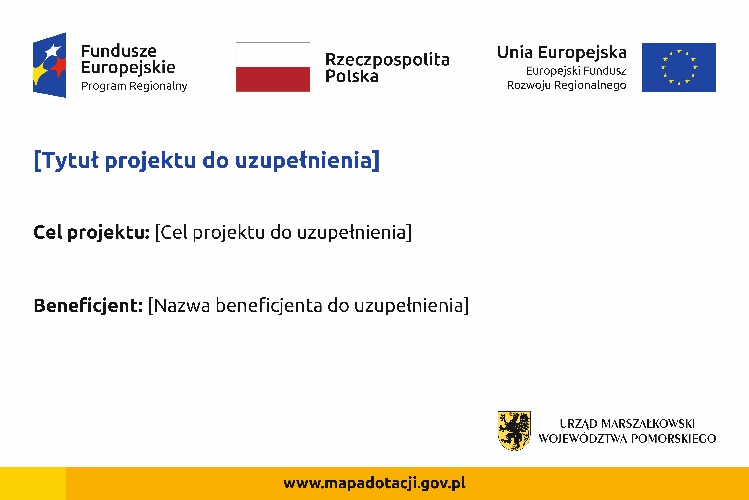 Tablicę należy wykonać jako jednostronną z materiału trwałego, odpornego na działanie czynników atmosferycznych, wykonanych z blachy ocynkowanej o grubości 0,7 mm, dodatkowo pokrytą warstwą laminatu zabezpieczającego przed warunkami atmosferycznymi i promieniowaniem UV.Tablicę pamiątkową należy wykonać zgodnie ze wzorem dostępnym na stronie: www.funduszeeuropejskie.gov.pl/promocja  i na stronie Programu: https://www.rpo.pomorskie.eu/poznaj-zasady-promowania-projektu   Wzór tablicy przygotowuje Wykonawca - przed wydrukiem należy uzyskać zatwierdzenie wzoru przez Zamawiającego. Po zatwierdzeniu przez Zamawiającego tablicę pamiątkową umieszcza się w miejscu realizacji zadania po zakończeniu i odbiorze wykonanych robót budowlanych w miejscu wskazanym i uzgodnionym z Zamawiającym.Wykonawca zobowiązany jest do okresowego czyszczenia tablic i utrzymania ich czytelności odpowiednio: dla tablicy informacyjnej do dnia odbioru końcowego, dla tablicy pamiątkowej w okresie udzielonej gwarancji.Załączniki do OPZ:Załącznik nr 1 do OPZ obejmujący Projekt Budowlany,Załącznik nr 2 do POZ obejmujący Projekt Techniczny,Załącznik Nr 3 do OPZ obejmujący Projekt Wykonawczy,Załącznik Nr 4 do OPZ obejmujący decyzję pozwolenia na budowę, Załącznik nr 5 do OPZ obejmujący Projekt robót geologicznych dotyczący określenia warunków geologiczno – inżynierskich wraz z wynikami prac geologicznych i ich interpretacją,Załącznik nr 6 do OPZ obejmujący inwentaryzację stanu istniejącego,Załącznik nr 7 do OPZ obejmujący Operat wodnoprawny,Załączniki nr 8 do OPZ obejmujący Analizę nawigacyjną,Załącznik nr 9 do OPZ obejmujący Specyfikacje techniczne Wykonania i Odbioru Robót BudowlanychZałącznik nr 10 do OPZ obejmujący przedmiary robót – przedmiary robót pełnia jedynie rolę pomocniczą przy obliczeniu ceny ofertowej Wykonawcy. 